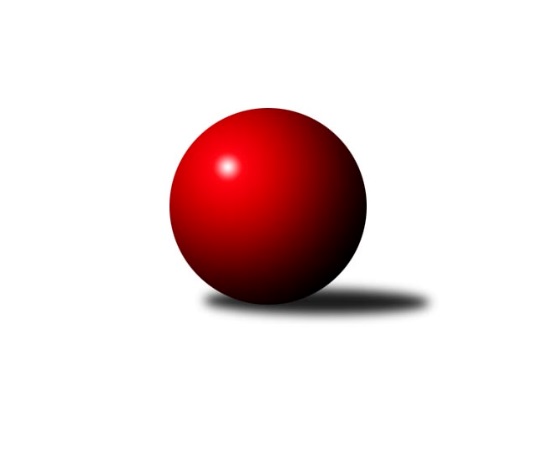 Č.24Ročník 2022/2023	9.4.2023Nejlepšího výkonu v tomto kole: 2817 dosáhlo družstvo: KK Kosmonosy BDivize AS 2022/2023Výsledky 24. kolaSouhrnný přehled výsledků:TJ Sokol Benešov B	- KK Konstruktiva Praha B	2:6	2652:2712	3.0:9.0	3.4.TJ Sokol Brandýs n. L. A	- AC Sparta Praha A	2:6	2487:2527	4.5:7.5	4.4.TJ Astra A	- TJ Radlice A	2:6	2603:2651	6.0:6.0	5.4.TJ Sokol Praha-Vršovice A	- KK Vlašim A	7:1	2508:2398	7.0:5.0	5.4.TJ Sparta Kutná Hora A	- TJ Neratovice	8:0	2760:2623	9.0:3.0	5.4.KK Kosmonosy B	- SK Meteor Praha A	7:1	2817:2655	9.0:3.0	6.4.TJ AŠ Mladá Boleslav 	- SK Meteor Praha B		dohrávka		11.4.Tabulka družstev:	1.	TJ Radlice A	24	19	1	4	130.0 : 62.0 	174.0 : 114.0 	 2599	39	2.	KK Konstruktiva Praha B	23	16	3	4	118.5 : 65.5 	168.0 : 108.0 	 2609	35	3.	KK Kosmonosy B	24	16	1	7	118.0 : 74.0 	162.5 : 125.5 	 2569	33	4.	TJ Sparta Kutná Hora A	25	14	3	8	116.0 : 84.0 	165.5 : 134.5 	 2539	31	5.	TJ Sokol Praha-Vršovice A	24	15	0	9	111.0 : 81.0 	163.0 : 125.0 	 2548	30	6.	AC Sparta Praha A	25	12	0	13	98.5 : 101.5 	148.5 : 151.5 	 2503	24	7.	TJ Sokol Benešov B	23	11	0	12	93.0 : 91.0 	141.5 : 134.5 	 2551	22	8.	KK Vlašim A	23	10	2	11	89.0 : 95.0 	135.5 : 140.5 	 2528	22	9.	TJ Neratovice	24	10	1	13	86.5 : 105.5 	128.0 : 160.0 	 2510	21	10.	TJ AŠ Mladá Boleslav	23	9	1	13	74.5 : 109.5 	121.5 : 154.5 	 2504	19	11.	TJ Sokol Brandýs n. L. A	24	7	3	14	80.0 : 112.0 	127.0 : 161.0 	 2509	17	12.	SK Meteor Praha A	24	8	0	16	78.0 : 114.0 	123.0 : 165.0 	 2481	16	13.	TJ Astra A	24	6	2	16	75.0 : 117.0 	126.0 : 162.0 	 2496	14	14.	SK Meteor Praha B	22	4	1	17	60.0 : 116.0 	108.0 : 156.0 	 2451	9Podrobné výsledky kola:	 TJ Sokol Benešov B	2652	2:6	2712	KK Konstruktiva Praha B	Karel Drábek	 	 179 	 251 		430 	 0:2 	 489 	 	223 	 266		Jakub Wrzecionko	Petr Červ	 	 214 	 229 		443 	 0:2 	 454 	 	224 	 230		Ludmila Johnová	Ladislav Kalous	 	 237 	 230 		467 	 2:0 	 427 	 	229 	 198		Emilie Somolíková	Marek Červ	 	 194 	 199 		393 	 0:2 	 430 	 	215 	 215		Jaroslav Pleticha st.	Jiří Kočí	 	 215 	 236 		451 	 0:2 	 464 	 	224 	 240		Michal Ostatnický	Jiří Franěk	 	 235 	 233 		468 	 1:1 	 448 	 	206 	 242		Eva Václavkovározhodčí:  Vedoucí družstevNejlepší výkon utkání: 489 - Jakub Wrzecionko	 TJ Sokol Brandýs n. L. A	2487	2:6	2527	AC Sparta Praha A	František Čvančara	 	 208 	 198 		406 	 1:1 	 412 	 	219 	 193		Miroslav Viktorin	Václav Sommer	 	 223 	 207 		430 	 1.5:0.5 	 414 	 	207 	 207		Pavel Pavlíček	Pavel Kotek	 	 202 	 207 		409 	 0:2 	 445 	 	214 	 231		Petr Hartina	Pavel Holec	 	 212 	 197 		409 	 0:2 	 434 	 	216 	 218		Václav Klička	Miloslav Rychetský	 	 209 	 208 		417 	 0:2 	 448 	 	214 	 234		Petr Neumajer	Karel Křenek	 	 210 	 206 		416 	 2:0 	 374 	 	179 	 195		Jiří Neumajerrozhodčí: Miloslav RychetskýNejlepší výkon utkání: 448 - Petr Neumajer	 TJ Astra A	2603	2:6	2651	TJ Radlice A	Jaroslav Dryák	 	 223 	 203 		426 	 1:1 	 432 	 	222 	 210		David Kašpar	Jakub Vodička	 	 230 	 207 		437 	 1:1 	 462 	 	219 	 243		Rostislav Kašpar	Petr Seidl	 	 213 	 233 		446 	 2:0 	 419 	 	202 	 217		Pavel Janoušek	Tomáš Hroza	 	 251 	 215 		466 	 1:1 	 442 	 	222 	 220		Milan Komorník	Radek Fiala	 	 201 	 230 		431 	 1:1 	 463 	 	245 	 218		Josef Kašpar	Daniel Veselý	 	 199 	 198 		397 	 0:2 	 433 	 	221 	 212		Miloš Beneš ml.rozhodčí: Jaroslav DryákNejlepší výkon utkání: 466 - Tomáš Hroza	 TJ Sokol Praha-Vršovice A	2508	7:1	2398	KK Vlašim A	Jiří Jabůrek	 	 213 	 228 		441 	 2:0 	 391 	 	195 	 196		Leoš Chalupa	Roman Přeučil	 	 190 	 210 		400 	 1:1 	 383 	 	201 	 182		Vlastimil Pírek	Antonín Krejza	 	 207 	 194 		401 	 1:1 	 393 	 	188 	 205		Jan Urban	Zbyněk Vilímovský	 	 210 	 241 		451 	 2:0 	 408 	 	202 	 206		Václav Tůma	Pavel Grygar	 	 206 	 209 		415 	 1:1 	 412 	 	208 	 204		Ladislav Hlaváček	Martin Šmejkal	 	 205 	 195 		400 	 0:2 	 411 	 	215 	 196		Josef Dotlačilrozhodčí: Antonín KrejzaNejlepší výkon utkání: 451 - Zbyněk Vilímovský	 TJ Sparta Kutná Hora A	2760	8:0	2623	TJ Neratovice	Zdeněk Rajchman	 	 228 	 253 		481 	 2:0 	 431 	 	223 	 208		Jan Kozák	Vladimír Holý	 	 226 	 250 		476 	 2:0 	 444 	 	219 	 225		Josef Trnka	Tomáš Jelínek	 	 201 	 237 		438 	 1:1 	 437 	 	227 	 210		Jan Meščan	Jiří Barbora	 	 234 	 211 		445 	 1:1 	 418 	 	201 	 217		Eva Dvorská	Petr Dus	 	 208 	 226 		434 	 1:1 	 433 	 	219 	 214		Petr Šteiner	Dušan Hrčkulák	 	 241 	 245 		486 	 2:0 	 460 	 	228 	 232		Jan Kvapilrozhodčí:  Vedoucí družstevNejlepší výkon utkání: 486 - Dušan Hrčkulák	 KK Kosmonosy B	2817	7:1	2655	SK Meteor Praha A	Filip Bajer	 	 246 	 240 		486 	 2:0 	 461 	 	226 	 235		Martin Boháč	Ondřej Majerčík	 	 212 	 247 		459 	 1:1 	 483 	 	246 	 237		Pavel Plachý	Věroslav Řípa	 	 221 	 225 		446 	 1:1 	 443 	 	223 	 220		Ivo Steindl	Ondrej Troják	 	 217 	 229 		446 	 2:0 	 412 	 	197 	 215		Jindřich Sahula	Radek Tajč	 	 254 	 264 		518 	 2:0 	 445 	 	207 	 238		Miroslav Šostý	Břetislav Vystrčil	 	 255 	 207 		462 	 1:1 	 411 	 	188 	 223		Ladislav Zahrádkarozhodčí: Radek TajčNejlepší výkon utkání: 518 - Radek TajčPořadí jednotlivců:	jméno hráče	družstvo	celkem	plné	dorážka	chyby	poměr kuž.	Maximum	1.	Michal Ostatnický 	KK Konstruktiva Praha B	449.60	299.5	150.1	1.8	11/11	(483)	2.	Zbyněk Vilímovský 	TJ Sokol Praha-Vršovice A	448.55	302.6	145.9	2.5	11/11	(497)	3.	Jakub Wrzecionko 	KK Konstruktiva Praha B	446.48	302.4	144.0	4.3	11/11	(496)	4.	Ludmila Johnová 	KK Konstruktiva Praha B	443.23	301.3	141.9	4.0	11/11	(511)	5.	Josef Kašpar 	TJ Radlice A	442.84	297.2	145.6	3.0	11/12	(490)	6.	Miloš Beneš  ml.	TJ Radlice A	442.83	299.0	143.8	2.8	12/12	(477)	7.	Michal Hrčkulák 	TJ Sparta Kutná Hora A	442.53	292.0	150.5	3.8	8/12	(484)	8.	Jiří Kočí 	TJ Sokol Benešov B	441.33	304.3	137.0	5.4	10/10	(491)	9.	Filip Bajer 	KK Kosmonosy B	440.19	296.8	143.4	4.5	11/11	(516)	10.	Karel Křenek 	TJ Sokol Brandýs n. L. A	440.03	296.6	143.4	3.7	10/11	(464)	11.	Ladislav Hlaváček 	KK Vlašim A	439.81	300.9	138.9	4.1	12/12	(483)	12.	Pavel Plachý 	SK Meteor Praha A	439.23	295.6	143.6	4.6	12/12	(488)	13.	Rostislav Kašpar 	TJ Radlice A	438.68	297.1	141.6	5.2	12/12	(481)	14.	Jiří Rejthárek 	TJ Sokol Praha-Vršovice A	437.44	294.9	142.6	4.9	11/11	(484)	15.	Miloslav Rychetský 	TJ Sokol Brandýs n. L. A	437.28	297.6	139.7	3.9	11/11	(475)	16.	Radek Tajč 	KK Kosmonosy B	435.20	300.2	135.0	4.4	9/11	(518)	17.	Radek Fiala 	TJ Astra A	435.16	300.2	135.0	5.2	8/11	(486)	18.	Emilie Somolíková 	KK Konstruktiva Praha B	434.71	290.1	144.6	4.1	11/11	(477)	19.	Jiří Jabůrek 	TJ Sokol Praha-Vršovice A	433.35	297.5	135.9	4.1	10/11	(478)	20.	Petr Hartina 	AC Sparta Praha A	433.17	296.4	136.7	3.5	10/11	(474)	21.	Břetislav Vystrčil 	KK Kosmonosy B	432.29	296.3	136.0	6.2	10/11	(500)	22.	Martin Boháč 	SK Meteor Praha A	432.25	296.8	135.5	5.2	11/12	(483)	23.	Ondrej Troják 	KK Kosmonosy B	432.18	295.2	137.0	6.0	10/11	(495)	24.	Dušan Hrčkulák 	TJ Sparta Kutná Hora A	432.09	291.8	140.3	3.6	11/12	(505)	25.	Petr Seidl 	TJ Astra A	431.72	294.6	137.1	4.0	10/11	(464)	26.	Milan Komorník 	TJ Radlice A	431.70	294.6	137.1	4.7	10/12	(455)	27.	Petr Šteiner 	TJ Neratovice	431.66	294.4	137.2	5.7	11/11	(477)	28.	Josef Dotlačil 	KK Vlašim A	430.98	291.0	140.0	3.8	12/12	(484)	29.	David Kašpar 	TJ Radlice A	430.95	302.6	128.3	6.7	10/12	(486)	30.	David Dittrich 	SK Meteor Praha B	430.49	289.0	141.5	5.0	9/10	(483)	31.	Jiří Barbora 	TJ Sparta Kutná Hora A	429.28	292.7	136.5	5.9	12/12	(499)	32.	Jakub Vodička 	TJ Astra A	428.93	300.5	128.4	8.3	11/11	(458)	33.	Petr Červ 	TJ Sokol Benešov B	428.64	291.9	136.8	6.1	9/10	(510)	34.	Pavel Palaštuk 	TJ AŠ Mladá Boleslav 	428.01	291.3	136.7	4.9	11/12	(466)	35.	Věroslav Řípa 	KK Kosmonosy B	427.31	293.5	133.8	6.0	11/11	(497)	36.	Václav Klička 	AC Sparta Praha A	426.35	285.2	141.1	4.5	10/11	(465)	37.	Petr Palaštuk 	TJ AŠ Mladá Boleslav 	426.17	291.5	134.7	6.4	12/12	(477)	38.	Petr Brabenec 	TJ Sokol Benešov B	426.06	295.3	130.7	6.4	10/10	(507)	39.	Vladimír Holý 	TJ Sparta Kutná Hora A	425.94	291.9	134.0	5.0	12/12	(504)	40.	Ctirad Dudycha 	SK Meteor Praha B	424.06	290.9	133.1	6.9	9/10	(478)	41.	Pavel Horáček  ml.	TJ AŠ Mladá Boleslav 	423.78	300.1	123.7	7.8	10/12	(470)	42.	Dušan Dvořák 	TJ Sokol Benešov B	423.64	295.1	128.5	6.7	9/10	(502)	43.	František Čvančara 	TJ Sokol Brandýs n. L. A	422.60	295.0	127.6	6.7	9/11	(459)	44.	Jaroslav Kourek 	TJ Radlice A	422.05	295.7	126.3	7.7	8/12	(446)	45.	Zdeněk Rajchman 	TJ Sparta Kutná Hora A	421.34	289.6	131.7	5.9	11/12	(481)	46.	Václav Tůma 	KK Vlašim A	421.15	290.8	130.4	7.2	12/12	(467)	47.	Ivo Steindl 	SK Meteor Praha A	421.01	289.9	131.1	6.5	12/12	(494)	48.	Eva Václavková 	KK Konstruktiva Praha B	420.20	291.4	128.8	5.2	11/11	(458)	49.	Petr Neumajer 	AC Sparta Praha A	419.99	293.3	126.7	7.2	10/11	(500)	50.	Jaroslav Pleticha  st.	KK Konstruktiva Praha B	419.27	290.7	128.6	7.2	11/11	(499)	51.	Marek Červ 	TJ Sokol Benešov B	415.62	288.5	127.1	7.5	10/10	(469)	52.	Roman Přeučil 	TJ Sokol Praha-Vršovice A	415.46	292.5	123.0	9.0	9/11	(463)	53.	Jiří Kadleček 	KK Vlašim A	415.38	288.0	127.3	7.0	11/12	(471)	54.	Petr Dus 	TJ Sparta Kutná Hora A	415.29	288.9	126.4	8.5	8/12	(452)	55.	Josef Trnka 	TJ Neratovice	415.15	293.1	122.1	8.7	10/11	(463)	56.	Jan Meščan 	TJ Neratovice	413.84	290.5	123.3	9.2	8/11	(460)	57.	Pavel Pavlíček 	AC Sparta Praha A	412.36	289.7	122.7	9.2	11/11	(465)	58.	Luboš Polanský 	SK Meteor Praha B	411.66	291.8	119.9	7.4	8/10	(461)	59.	Michal Horáček 	TJ AŠ Mladá Boleslav 	411.56	283.4	128.2	6.6	11/12	(441)	60.	Jiří Neumajer 	AC Sparta Praha A	411.55	286.6	125.0	7.3	11/11	(442)	61.	Pavel Kotek 	TJ Sokol Brandýs n. L. A	409.90	284.1	125.8	6.9	11/11	(453)	62.	Luboš Soukup 	SK Meteor Praha B	409.09	290.5	118.6	9.2	9/10	(465)	63.	Petr Horáček 	TJ AŠ Mladá Boleslav 	408.81	285.8	123.0	6.4	8/12	(438)	64.	Marek Náhlovský 	KK Kosmonosy B	408.68	287.6	121.1	7.8	10/11	(488)	65.	Jaroslav Dryák 	TJ Astra A	406.83	291.2	115.6	9.5	11/11	(459)	66.	Vojtěch Krákora 	AC Sparta Praha A	406.29	286.2	120.1	8.5	9/11	(434)	67.	Milan Černý 	KK Vlašim A	406.24	284.2	122.0	8.6	9/12	(464)	68.	Daniel Veselý 	TJ Astra A	405.46	285.8	119.7	8.2	11/11	(456)	69.	Jindřich Sahula 	SK Meteor Praha A	402.21	287.9	114.3	10.0	10/12	(478)	70.	Tomáš Hroza 	TJ Astra A	401.92	288.0	113.9	9.9	9/11	(466)	71.	Jiří Novotný 	SK Meteor Praha B	400.82	288.4	112.4	8.5	10/10	(448)	72.	Eva Dvorská 	TJ Neratovice	399.72	282.4	117.3	8.3	11/11	(432)	73.	Martin Šveda 	TJ Sokol Praha-Vršovice A	399.06	285.9	113.1	10.8	9/11	(433)	74.	Ladislav Zahrádka 	SK Meteor Praha A	398.34	282.2	116.2	9.7	12/12	(435)	75.	Vladimír Sommer 	TJ Sokol Brandýs n. L. A	391.74	283.6	108.1	11.1	9/11	(421)	76.	Michal Franc 	SK Meteor Praha B	357.70	261.7	96.0	15.6	9/10	(416)		Leoš Vobořil 	TJ Sparta Kutná Hora A	479.33	311.0	168.3	3.0	3/12	(531)		Dušan Plocek 	TJ Neratovice	476.00	300.5	175.5	0.5	2/11	(484)		František Tesař 	TJ Sparta Kutná Hora A	470.00	329.0	141.0	4.0	1/12	(470)		Luboš Zajíček 	KK Vlašim A	470.00	339.0	131.0	2.0	1/12	(470)		Jiří Franěk 	TJ Sokol Benešov B	469.50	306.0	163.5	2.0	2/10	(471)		Karel Hybš 	KK Konstruktiva Praha B	462.00	310.0	152.0	6.0	1/11	(462)		Vladimíra Pavlatová 	AC Sparta Praha A	449.00	316.0	133.0	4.0	1/11	(449)		Jan Kvapil 	TJ Neratovice	445.85	298.8	147.0	3.4	7/11	(500)		Petr Barchánek 	KK Konstruktiva Praha B	445.00	297.0	148.0	4.0	1/11	(445)		Lukáš Lehner 	TJ Radlice A	444.00	297.0	147.0	5.5	2/12	(463)		Josef Cíla 	TJ AŠ Mladá Boleslav 	443.29	298.4	144.9	4.0	7/12	(473)		Václav Sommer 	TJ Sokol Brandýs n. L. A	443.13	300.7	142.4	4.0	4/11	(461)		Radovan Šimůnek 	TJ Astra A	439.50	308.0	131.5	6.0	2/11	(458)		Martin Dubský 	AC Sparta Praha A	437.50	291.0	146.5	8.0	1/11	(438)		Pavel Novák 	SK Meteor Praha B	436.39	296.1	140.3	3.8	6/10	(466)		Jaroslav Pleticha  ml.	KK Konstruktiva Praha B	435.33	293.5	141.8	4.7	2/11	(464)		Karel Drábek 	TJ Sokol Benešov B	435.33	296.7	138.7	2.0	2/10	(451)		Jan Červenka 	AC Sparta Praha A	435.00	304.0	131.0	8.0	1/11	(435)		Jan Kocurek 	KK Kosmonosy B	434.20	301.2	133.0	6.6	5/11	(493)		Pavlína Říhová 	KK Kosmonosy B	432.00	288.5	143.5	6.0	1/11	(468)		Miroslav Pessr 	KK Vlašim A	430.94	296.7	134.3	4.9	4/12	(477)		Jaroslav Čermák 	TJ Sparta Kutná Hora A	429.33	296.7	132.7	5.7	3/12	(492)		Miroslav Burock 	TJ Neratovice	428.86	300.9	128.0	7.0	7/11	(476)		Vladislav Pessr 	KK Vlašim A	428.67	296.0	132.7	8.0	3/12	(466)		Ladislav Kalous 	TJ Sokol Benešov B	428.29	296.0	132.3	6.9	6/10	(480)		Miroslav Viktorin 	AC Sparta Praha A	427.25	295.5	131.8	6.0	4/11	(443)		Daniel Brejcha 	TJ Sparta Kutná Hora A	426.63	299.4	127.3	9.4	2/12	(453)		Jan Kamín 	TJ Radlice A	425.00	282.5	142.5	4.5	2/12	(446)		Zdeněk Míka 	SK Meteor Praha B	423.00	289.0	134.0	7.0	1/10	(423)		Milan Mikulášek 	SK Meteor Praha A	422.79	292.4	130.4	8.1	7/12	(478)		Tomáš Turnský 	TJ Astra A	422.50	298.0	124.5	8.0	1/11	(428)		Martin Šmejkal 	TJ Sokol Praha-Vršovice A	419.90	294.5	125.4	8.0	7/11	(459)		Jindra Pokorná 	SK Meteor Praha B	417.00	305.0	112.0	10.0	1/10	(417)		Pavel Janoušek 	TJ Radlice A	416.54	285.7	130.9	6.5	7/12	(438)		Radek Horák 	TJ AŠ Mladá Boleslav 	415.69	292.8	122.9	6.7	4/12	(451)		Ondřej Majerčík 	KK Kosmonosy B	415.17	290.0	125.2	7.5	3/11	(459)		Jan Vácha 	AC Sparta Praha A	414.00	295.0	119.0	11.5	2/11	(434)		Antonín Krejza 	TJ Sokol Praha-Vršovice A	413.34	282.3	131.0	5.5	7/11	(436)		Vlastimil Pírek 	KK Vlašim A	413.20	290.1	123.2	9.3	5/12	(464)		Hana Kovářová 	KK Konstruktiva Praha B	413.00	309.0	104.0	10.0	1/11	(413)		Adam Janda 	TJ Sparta Kutná Hora A	413.00	312.0	101.0	7.0	1/12	(413)		Pavel Holec 	TJ Sokol Brandýs n. L. A	412.90	285.7	127.2	5.4	5/11	(468)		Pavel Grygar 	TJ Sokol Praha-Vršovice A	411.86	286.5	125.3	5.9	7/11	(432)		Miroslav Šostý 	SK Meteor Praha A	411.33	294.0	117.3	11.0	3/12	(445)		Petr Vacek 	TJ Neratovice	409.56	288.5	121.1	9.1	6/11	(459)		Marek Šveda 	TJ Astra A	409.25	288.2	121.0	10.6	7/11	(442)		Jan Kozák 	TJ Neratovice	409.16	284.3	124.8	6.6	7/11	(431)		David Dvořák 	TJ Sokol Benešov B	408.50	292.5	116.0	9.8	4/10	(427)		František Pícha 	KK Vlašim A	408.00	290.0	118.0	11.5	1/12	(417)		Jitka Drábková 	TJ Sokol Benešov B	408.00	296.0	112.0	11.0	1/10	(408)		Vladimír Dvořák 	SK Meteor Praha B	407.50	300.5	107.0	12.0	2/10	(418)		Leoš Chalupa 	KK Vlašim A	407.25	282.9	124.3	9.7	4/12	(449)		Martin Šmejkal 	TJ Sokol Brandýs n. L. A	404.81	287.2	117.6	10.6	6/11	(431)		Zuzana Edlmannová 	SK Meteor Praha A	403.17	293.7	109.5	9.3	2/12	(436)		Jan Urban 	KK Vlašim A	402.75	279.3	123.5	8.5	2/12	(424)		Tomáš Jelínek 	TJ Sparta Kutná Hora A	401.50	275.7	125.8	8.7	3/12	(455)		Lukáš Kotek 	TJ Sokol Brandýs n. L. A	401.00	280.0	121.0	6.0	1/11	(419)		Zdeňka Vokolková 	TJ Sparta Kutná Hora A	401.00	287.0	114.0	9.0	1/12	(401)		Jaroslava Fukačová 	TJ Neratovice	400.50	270.5	130.0	5.0	2/11	(406)		Bohumír Kopecký 	TJ Sparta Kutná Hora A	400.00	268.0	132.0	11.0	1/12	(400)		Zdeněk Boháč 	SK Meteor Praha B	400.00	287.0	113.0	8.0	1/10	(400)		Pavel Vojta 	KK Vlašim A	399.00	285.0	114.0	6.0	1/12	(399)		Bohumil Sedláček 	TJ AŠ Mladá Boleslav 	397.20	294.4	102.8	11.8	5/12	(430)		Miroslav Drábek 	TJ Sokol Benešov B	396.00	282.0	114.0	9.0	1/10	(396)		Michael Šepič 	SK Meteor Praha B	392.00	266.0	126.0	11.0	1/10	(392)		Josef Hladík 	TJ Sokol Praha-Vršovice A	392.00	280.0	112.0	8.0	1/11	(392)		Patrik Polach 	TJ Sokol Benešov B	390.50	275.5	115.0	8.5	2/10	(429)		Marek Sedlák 	TJ Astra A	389.00	279.0	110.0	10.0	1/11	(389)		Hana Barborová 	TJ Sparta Kutná Hora A	387.00	267.0	120.0	9.0	1/12	(387)		Ondřej Maňour 	TJ Radlice A	386.50	272.0	114.5	10.0	1/12	(401)		Jan Pozner 	SK Meteor Praha A	386.00	270.0	116.0	12.0	1/12	(386)		Ivana Kopecká 	TJ Sparta Kutná Hora A	383.80	272.8	111.0	7.6	5/12	(416)		Tereza Hrbková 	SK Meteor Praha A	383.71	271.3	112.4	7.0	2/12	(431)		Jiří Samolák 	TJ AŠ Mladá Boleslav 	382.23	274.5	107.7	11.5	7/12	(470)		Miroslava Martincová 	SK Meteor Praha A	378.00	267.0	111.0	7.0	1/12	(378)		Ladislav Sopr 	TJ Sokol Brandýs n. L. A	367.80	270.4	97.4	12.8	5/11	(383)		Martin Kovář 	TJ Radlice A	355.00	272.0	83.0	18.0	1/12	(355)		Martin Povolný 	SK Meteor Praha A	354.00	263.5	90.5	17.5	2/12	(398)		Zdeněk Cepl 	AC Sparta Praha A	349.00	258.0	91.0	16.0	1/11	(349)		Zdeněk Horváth 	TJ AŠ Mladá Boleslav 	339.00	262.0	77.0	27.0	1/12	(339)		Ivan Hrbek 	SK Meteor Praha A	325.50	239.0	86.5	18.0	2/12	(344)Sportovně technické informace:Starty náhradníků:registrační číslo	jméno a příjmení 	datum startu 	družstvo	číslo startu27014	Jan Urban	05.04.2023	KK Vlašim A	5x24643	Pavel Holec	04.04.2023	TJ Sokol Brandýs n. L. A	5x1134	Miroslav Viktorin	04.04.2023	AC Sparta Praha A	2x5062	Karel Drábek	03.04.2023	TJ Sokol Benešov B	4x24530	Vlastimil Pírek	05.04.2023	KK Vlašim A	4x17154	Miroslav Šostý	06.04.2023	SK Meteor Praha A	2x14418	Ondřej Majerčík	06.04.2023	KK Kosmonosy B	2x15225	Jiří Franěk	03.04.2023	TJ Sokol Benešov B	2x
Hráči dopsaní na soupisku:registrační číslo	jméno a příjmení 	datum startu 	družstvo	Program dalšího kola:25. kolo11.4.2023	út	17:00	TJ AŠ Mladá Boleslav  - SK Meteor Praha B (dohrávka z 24. kola)	12.4.2023	st	17:30	SK Meteor Praha A - KK Vlašim A	13.4.2023	čt	17:30	TJ Sokol Praha-Vršovice A - TJ Sokol Benešov B	13.4.2023	čt	18:00	SK Meteor Praha B - TJ Radlice A	13.4.2023	čt	18:30	KK Konstruktiva Praha B - TJ AŠ Mladá Boleslav 	14.4.2023	pá	17:30	TJ Sokol Brandýs n. L. A - TJ Astra A	14.4.2023	pá	17:30	TJ Neratovice - KK Kosmonosy B	Nejlepší šestka kola - absolutněNejlepší šestka kola - absolutněNejlepší šestka kola - absolutněNejlepší šestka kola - absolutněNejlepší šestka kola - dle průměru kuželenNejlepší šestka kola - dle průměru kuželenNejlepší šestka kola - dle průměru kuželenNejlepší šestka kola - dle průměru kuželenNejlepší šestka kola - dle průměru kuželenPočetJménoNázev týmuVýkonPočetJménoNázev týmuPrůměr (%)Výkon4xRadek TajčKosmonosy B5183xJakub WrzecionkoKonstruktiva B114.454896xJakub WrzecionkoKonstruktiva B4892xRadek TajčKosmonosy B114.285188xFilip BajerKosmonosy B4865xZbyněk VilímovskýVršovice A110.514515xDušan HrčkulákKutná Hora A4861xTomáš HrozaAstra A109.634663xPavel PlachýMeteor A4832xJiří FraněkBenešov B109.534682xZdeněk RajchmanKutná Hora A4814xPetr NeumajerSparta Praha A109.42448